Всероссийский день приёма предпринимателейПрокуратура Усть-Вымского района Республики Коми информирует, что 7 мая 2024 года в прокуратуре РК будет проводиться Всероссийский день приёма предпринимателей. Прием также будет осуществляться в режиме видео-конференц-связи, в том числе прокуратурой Усть-Вымского района по предварительной записи.Для записи на приём необходимо не позднее 12.00 6 мая 2024 года обратиться к помощнику прокурора района по телефону: (82134) 21 -792, либо по адресу: с. Айкино, ул. Лесная, д.8 каб. 3.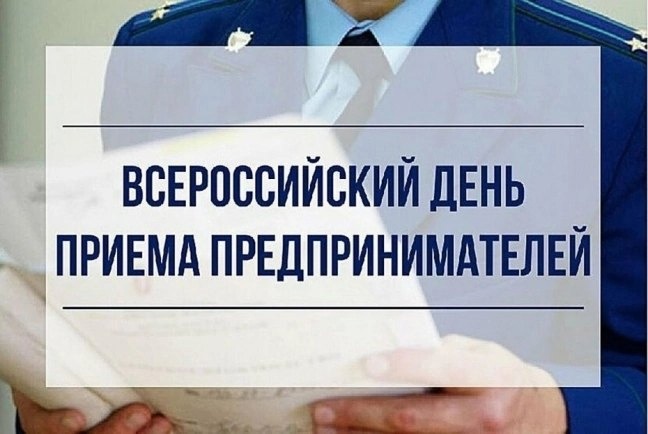 